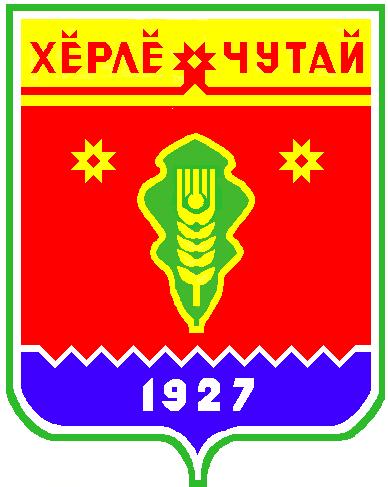 Постановлениеадминистрации  Атнарского сельского поселения Красночетайского района Чувашской Республики «О внесении изменений постановление администрации Атнарского сельского поселения № 70 от 22.11.2018г. «Об утверждении административного регламента администрации Атнарского сельского поселения  Красночетайского района Чувашской Республики по предоставлению муниципальной услуги «Предоставление разрешения на отклонение от предельных параметров разрешенного строительства»от 03.03.2020 г. №9В соответствии с Федеральным законом  от 27.12.2019 №475-ФЗ « О  внесении изменений в Градостроительный  кодекс Российской Федерации и отдельные законодательные акты Российской Федерации» внесением изменений  в часть 3 статьи 40 Градостроительного кодекса Российской Федерации администрация Атнарского сельского поселения Красночетайского района Чувашской Республики постановляет:Внести изменения постановление администрации Атнарского сельского поселения № 70 от 22.11.2018г. «Об утверждении административного регламента администрации Атнарского сельского поселения  Красночетайского района Чувашской Республики по предоставлению муниципальной услуги «Предоставление разрешения на отклонение от предельных параметров разрешенного строительства» следующие изменения:1). В пункте 1.2 добавить абзац  следующего содержания «  Правообладатели земельных участков  вправе обратиться за разрешениями на отклонение от  предельных параметров  разрешенного строительства, реконструкции объектов капитального строительства, если такое отклонение необходимо в целях однократного изменения одного или нескольких предельных параметров разрешенного строительства, реконструкции объектов капитального строительства, установленных градостроительным регламентом для конкретной территориальной зоны, не более чем на  десять процентов».2). В пункте 2.6.и  3.1.1. добавить  абзац   "Заявление о предоставлении разрешения на отклонение от предельных параметров разрешенного строительства, реконструкции объектов капитального строительства может быть направлено в форме электронного документа, подписанного электронной подписью».Контроль за исполнением настоящего постановления возлагаю на себя.Настоящее постановление вступает в силу после его официального опубликования в печатном издании «Вестник Атнарского сельского поселения».Глава Атнарского сельского поселения                                               		        А.А.НаумоваПостановлениеадминистрации  Атнарского сельского поселения Красночетайского района Чувашской Республики «О внесении изменений в постановление  администрации Атнарского сельского поселения от 22.11.2018 № 69 «Об утверждении административного регламента администрации Атнарского сельского поселения по предоставлению муниципальной услуги «Предоставление разрешения на условно разрешенный вид использования земельного участка или объекта капитального строительства»от 03.03.2020 г. №10В соответствия Федерального закона от 27.12.2019 №472-ФЗ «О внесении изменений в Градостроительный кодекс Российской Федерации и отдельные законодательные акты Российской Федерации » администрация Атнарского сельского поселения Красночетайского района Чувашской Республики постановляет:1.	Внести в постановление администрации Атнарского сельского поселения от 22.11.2018 №69 «Об утверждении административного регламента администрации Атнарского сельского поселения по предоставлению муниципальной услуги «Предоставление разрешения на условно разрешенный вид использования земельного участка или объекта капитального строительства» следующие изменения: 1.1.	В пункте 2.6. абзац 1 дополнить предложением следующего содержания:  "Заявление о предоставлении разрешения на условно разрешенный вид использования может быть направлено в форме электронного документа, подписанного электронной подписью в соответствии с требованиями Федерального закона от 6 апреля 2011 года N 63-ФЗ "Об электронной подписи. ; 1.2.	Пункт 3.1.1. дополнить новым абзацем следующего содержания: " Заявление о предоставлении разрешения на условно разрешенный вид использования может быть направлено в форме электронного документа, подписанного электронной подписью в соответствии с требованиями Федерального закона от 6 апреля 2011 года N 63-ФЗ "Об электронной подписи.";1.3.	Абзац 2 пункта 3.1.4. изложить в следующей редакции: " Секретарь Комиссии после поступления документов в Комиссию, Заявления осуществляет подготовку постановления администрации о проведении публичных слушаний,  направляет сообщения о проведении общественных обсуждений или публичных слушаний по проекту решения о предоставлении разрешения на условно разрешенный вид использования правообладателям земельных участков, имеющих общие границы с земельным участком, применительно к которому запрашивается данное разрешение, правообладателям объектов капитального строительства, расположенных на земельных участках, имеющих общие границы с земельным участком, применительно к которому запрашивается данное разрешение, и правообладателям помещений, являющихся частью объекта капитального строительства, применительно к которому запрашивается данное разрешение. Указанные сообщения направляются не позднее чем через семь рабочих дней со дня поступления заявления заинтересованного лица о предоставлении разрешения на условно разрешенный вид использования.";2.	Настоящее постановление вступает в силу после его официального опубликования в информационном издании «Вестник Атнарского сельского поселения». Глава Атнарского сельского поселения                                 А.А.НаумоваПостановлениеадминистрации  Атнарского сельского поселения Красночетайского района Чувашской Республики «О внесении изменений в постановление   администрации Атнарского сельского поселения от 04.12.2017 №71 «Об утверждении административного регламента администрации Атнарского сельского поселения Красночетайского района Чувашской Республики по предоставлению муниципальной услуги «Выдача разрешения на ввод объекта в эксплуатацию»от 03.03.2020 г. №11В соответствия Федерального закона от 27.12.2019 №472-ФЗ «О внесении изменений в Градостроительный кодекс Российской Федерации и отдельные законодательные акты Российской Федерации » администрация Атнарского сельского поселения Красночетайского района Чувашской Республики постановляет:1.	Внести в постановление администрации Атнарского сельского поселения от 04.12.2017 №71 «Об утверждении административного регламента администрации Атнарского сельского поселения Красночетайского района Чувашской Республики по предоставлению муниципальной услуги «Выдача разрешения на ввод объекта в эксплуатацию» следующие изменения:1.1.	 В пункте 2.4. слова «в течение 7 рабочих дней» заменить словами «в течение 5 рабочих дней»;1.2.	 Пункт 3.5. дополнить новым абзацем следующего содержания: "Разрешение на строительство выдается в форме электронного документа, подписанного электронной подписью, в случае, если это указано в заявлении о выдаче разрешения на ввод объекта в эксплуатацию.";2.	Настоящее постановление вступает в силу после его официального опубликования в информационном издании «Вестник Атнарского сельского поселения». Глава Атнарского сельского поселения                                 А.А. НаумоваПостановлениеадминистрации  Атнарского сельского поселения Красночетайского района Чувашской Республики «О внесении изменений в постановление администрации Атнарского сельского поселения от 04.12.2017 №70 «Об утверждении Административного регламента администрации Атнарского сельского поселения Красночетайского района Чувашской Республики по предоставлению муниципальной услуги «Выдача разрешений на строительство, реконструкцию объектов капитального строительства»от 03.03.2020 г. №12В соответствия Федерального закона от 27.12.2019 №472-ФЗ «О внесении изменений в Градостроительный кодекс Российской Федерации и отдельные законодательные акты Российской Федерации »  администрация Атнарского сельского поселения Красночетайского района Чувашской Республики постановляет:1.	Внести в постановление администрации Атнарского сельского поселения от 04.12.2017 №70 «Об утверждении Административного регламента администрации Атнарского сельского поселения Красночетайского района Чувашской Республики по предоставлению муниципальной услуги «Выдача разрешений на строительство, реконструкцию объектов капитального строительства» следующие изменения:1.1.	В пункте 2.4.1. слова «в течение 7 рабочих дней» заменить словами «в течение 5 рабочих дней»;1.2.	В пункте 2.4.2. слова «в срок не более чем 7 рабочих дней» заменить словами «в срок не более чем 5 рабочих дней»;1.3.	В пункте 2.4.4. слова «не позднее 7 рабочих дней» заменить словами «не позднее 5 рабочих дней»;1.4.	Пункт 2.7.2. изложить в следующей редакции:«В случае направления лицами, указанными в частях 21.5 - 21.7 и 21.9 статьи 51 ГрК РФ уведомления о переходе прав на земельные участки, права пользования недрами, об образовании земельного участка в орган местного самоуправления, орган местного самоуправления вправе внести изменения в разрешение на строительство.Лица, указанные в частях 21.5 – 21.7 и 21.9 статьи 51 ГрК РФ, вправе одновременно с уведомлением о переходе к ним прав на земельные участки, права пользования недрами, об образовании земельного участка представить в орган местного самоуправления копии документов, предусмотренных пунктами 1 – 4 части 21.10 статьи 51 ГрК РФ.»;1.5.	 Пункт 2.10.3. изложить в следующей редакции:«Основанием для отказа во внесении изменений в разрешение на строительство является:1) отсутствие в уведомлении о переходе прав на земельный участок, права пользования недрами, об образовании земельного участка реквизитов документов, предусмотренных соответственно пунктами 1 - 4 части 21.10 статьи 51 ГрК РФ, или отсутствие правоустанавливающего документа на земельный участок в случае, указанном в части 21.13 статьи 51 ГрК РФ, либо отсутствие документов, предусмотренных частью 7 статьи 51 ГрК РФ, в случае поступления заявления о внесении изменений в разрешение на строительство, кроме заявления о внесении изменений в разрешение на строительство исключительно в связи с продлением срока действия такого разрешения;2) недостоверность сведений, указанных в уведомлении о переходе прав на земельный участок, права пользования недрами, об образовании земельного участка;3) несоответствие планируемого размещения объекта капитального строительства требованиям к строительству, реконструкции объекта капитального строительства, установленным на дату выдачи градостроительного плана образованного земельного участка, в случае, предусмотренном частью 21.7 настоящей статьи. При этом градостроительный план земельного участка должен быть выдан не ранее чем за три года до дня направления уведомления, указанного в части 21.10 статьи 51 ГрК РФ;4) несоответствие планируемого размещения объекта капитального строительства требованиям к строительству, реконструкции объекта капитального строительства, установленным на дату выдачи представленного для получения разрешения на строительство или для внесения изменений в разрешение на строительство градостроительного плана земельного участка в случае поступления заявления о внесении изменений в разрешение на строительство, кроме заявления о внесении изменений в разрешение на строительство исключительно в связи с продлением срока действия такого разрешения. В случае представления для внесения изменений в разрешение на строительство градостроительного плана земельного участка, выданного после получения разрешения на строительство, такой градостроительный план должен быть выдан не ранее чем за три года до дня направления заявления о внесении изменений в разрешение на строительство;5) несоответствие планируемого объекта капитального строительства разрешенному использованию земельного участка и (или) ограничениям, установленным в соответствии с земельным и иным законодательством Российской Федерации и действующим на дату принятия решения о внесении изменений в разрешение на строительство, в случае, предусмотренном частью 21.7 статьи 51 ГрК РФ, или в случае поступления заявления застройщика о внесении изменений в разрешение на строительство, кроме заявления о внесении изменений в разрешение на строительство исключительно в связи с продлением срока действия такого разрешения;6) несоответствие планируемого размещения объекта капитального строительства требованиям, установленным в разрешении на отклонение от предельных параметров разрешенного строительства, реконструкции, в случае поступления заявления застройщика о внесении изменений в разрешение на строительство, кроме заявления о внесении изменений в разрешение на строительство исключительно в связи с продлением срока действия такого разрешения;7) наличие у уполномоченного на выдачу разрешения на строительство органа местного самоуправления информации о выявленном в рамках государственного строительного надзора, государственного земельного надзора или муниципального земельного контроля факте отсутствия начатых работ по строительству, реконструкции на день подачи заявления о внесении изменений в разрешение на строительство в связи с продлением срока действия такого разрешения или информации органа государственного строительного надзора об отсутствии извещения о начале данных работ, если направление такого извещения является обязательным в соответствии с требованиями части 5 статьи 52 ГрК РФ, в случае, если внесение изменений в разрешение на строительство связано с продлением срока действия разрешения на строительство. В этом случае уполномоченный на выдачу разрешений на строительство орган местного самоуправления обязан запросить такую информацию в соответствующих органах государственной власти или органе местного самоуправления, в том числе с использованием единой системы межведомственного электронного взаимодействия и подключаемых к ней региональных систем межведомственного электронного взаимодействия;8) подача заявления о внесении изменений в разрешение на строительство менее чем за десять рабочих дней до истечения срока действия разрешения на строительство.1.6.	В абзаце 2 п.3.1.2 слова «в срок не позднее трех рабочих дней с о дня получения заявления о выдаче разрешения на строительство в случаях строительства, реконструкции объекта капитального строительства» исключить;1.7.	Пункт 3.1.3 дополнить новым абзацем следующего содержания: "Разрешение на строительство выдается в форме электронного документа, подписанного электронной подписью, в случае, если это указано в заявлении о выдаче разрешения на строительство.";1.8.	Пункт 3.1.4 дополнить новым абзацем следующего содержания: "Разрешение на строительство выдается в форме электронного документа, подписанного электронной подписью, в случае, если это указано в заявлении о выдаче разрешения на строительство.";1.9.	Пункт 3.1.5 дополнить новым абзацем следующего содержания: "Уведомление об отказе в выдаче разрешения на строительство выдается в форме электронного документа, подписанного электронной подписью, в случае, если это указано в заявлении о выдаче разрешения на строительство.";1.10.	В абзаце 2 п.3.3.2 слова «в срок не позднее трех рабочих дней со дня получения заявления о выдаче разрешения на строительство с внесенными изменениями» исключить;1.11.	В пункте 3.3.3.: в абзаце 2 слова «в срок не более чем 6 рабочих дней» заменить словами «в течение пяти рабочих дней;»; дополнить абзацами следующего содержания:"Уведомление, документы, предусмотренные пунктами 1 - 4 части 21.10 статьи 51 ГрК РФ, заявление о внесении изменений в разрешение на строительство (в том числе в связи с необходимостью продления срока действия разрешения на строительство), а также документы, предусмотренные частью 7 статьи 51 ГрК РФ, в случаях, если их представление необходимо в соответствии с частью 21.14 ГрК РФ, могут быть направлены в форме электронных документов. Решение о внесении изменений в разрешение на строительство или об отказе во внесении изменений в разрешение на строительство направляется в форме электронного документа, подписанного электронной подписью, в случае, если это указано в заявлении о внесении изменений в разрешение на строительство.";1.12.	В пункте 3.3.4.: в абзаце 2 слова «но не позднее 7 рабочих дней» заменить словами «в течение пяти рабочих дней;»; дополнить абзацами следующего содержания:"Решение о внесении изменений в разрешение на строительство или об отказе во внесении изменений в разрешение на строительство направляется в форме электронного документа, подписанного электронной подписью, в случае, если это указано в заявлении о внесении изменений в разрешение на строительство.";2.	Настоящее постановление вступает в силу после его официального опубликования в информационном издании «Вестник Атнарского сельского поселения». Глава Атнарского сельского поселения                                 А.А. НаумоваПостановлениеадминистрации  Атнарского сельского поселения Красночетайского района Чувашской Республики «О внесении изменений в административный регламент по предоставлению муниципальной услуги «Предоставление в собственность, аренду, постоянное (бессрочное) пользование земельных участков, находящихся в муниципальной собственности,  либо земельных участков государственная собственность  на которые не разграничена, без проведения торгов», утвержденный постановлением администрации Атнарского сельского поселения  от 22.04.2019 г. №36»от 03.03.2020 г. №131. На основании Федерального закона от 27.12.2019 № 502 ФЗ «О внесении и изменений в Земельный кодекс Российской Федерации и Федеральный закон «Об аквакультуре (рыбоводстве) и о внесении изменений в отдельные законодательные акты Российской Федерации» внести в административный регламент по предоставлению муниципальной услуги «Предоставление в собственность, аренду, постоянное (бессрочное) пользование земельных участков, находящихся в муниципальной собственности, либо земельных участков государственная собственность  на которые не разграничена, без проведения торгов», утвержденный постановлением администрации Атнарского сельского поселения Красночетайского района от 22.04.2019 г. № 36 следующие изменения: 1. Пункт 1.2  Административного регламента изложить в следующей редакции: Заявителями, имеющими право на получение Муниципальной услуги, являются граждане и юридические лица.От имени физических и юридических лиц заявления о предоставлении Муниципальной услуги могут подавать представители, действующие в силу полномочий, основанных на доверенности.Земельные участки могут быть предоставлены в безвозмездное пользование в соответствии с настоящим Административным регламентом:1) лицам, указанным в пункте 2 статьи 39.9 Земельного кодекса Российской Федерации, на срок до одного года;2) в виде служебных наделов работникам организаций в случаях, указанных в пункте 2 статьи 24 Земельного кодекса Российской Федерации, на срок трудового договора, заключенного между работником и организацией;3) религиозным организациям для размещения зданий, сооружений религиозного или благотворительного назначения на срок до десяти лет;4) религиозным организациям, если на таких земельных участках расположены принадлежащие им на праве безвозмездного пользования здания, сооружения, на срок до прекращения прав на указанные здания, сооружения;5) лицам, с которыми в соответствии с Федеральным законом от 5 апреля 2013 года № 44-ФЗ «О контрактной системе в сфере закупок товаров, работ, услуг для обеспечения государственных и муниципальных нужд» (далее - Федеральный закон «О контрактной системе в сфере закупок товаров, работ, услуг для обеспечения государственных и муниципальных нужд») заключены гражданско-правовые договоры на строительство или реконструкцию объектов недвижимости, осуществляемые полностью за счет средств федерального бюджета, средств бюджета Чувашской Республики или средств местного бюджета, на срок исполнения этих договоров;6) гражданину для индивидуального жилищного строительства, ведения личного подсобного хозяйства или осуществления крестьянским (фермерским) хозяйством его деятельности в муниципальных образованиях, определенных законом Чувашской Республики, на срок не более чем шесть лет;7) для индивидуального жилищного строительства или ведения личного подсобного хозяйства в муниципальных образованиях, определенных законом Чувашской Республики, гражданам, которые работают по основному месту работы в таких муниципальных образованиях по специальностям, установленным законом Краснодарского края, на срок не более чем шесть лет;8) гражданину, если на земельном участке находится служебное жилое помещение в виде жилого дома, предоставленное этому гражданину, на срок права пользования таким жилым помещением;9) гражданам в целях осуществления сельскохозяйственной деятельности (в том числе пчеловодства) для собственных нужд на лесных участках на срок не более чем пять лет;10) гражданам и юридическим лицам для сельскохозяйственного, охотхозяйственного, лесохозяйственного и иного использования, не предусматривающего строительства зданий, сооружений, если такие земельные участки включены в утвержденный в установленном Правительством Российской Федерации порядке перечень земельных участков, предоставленных для нужд обороны и безопасности и временно не используемых для указанных нужд, на срок не более чем пять лет;11) некоммерческим организациям, созданным гражданами, для ведения огородничества или садоводства на срок не более чем пять лет;12) некоммерческим организациям, созданным гражданами, в целях жилищного строительства в случаях и на срок, которые предусмотрены федеральными законами;13) лицам, с которыми в соответствии с Федеральным законом от 29 декабря 2012 года № 275-ФЗ «О государственном оборонном заказе», Федеральным законом «О контрактной системе в сфере закупок товаров, работ, услуг для обеспечения государственных и муниципальных нужд» заключены государственные контракты на выполнение работ, оказание услуг для обеспечения обороны страны и безопасности государства, осуществляемых полностью за счет средств федерального бюджета, если для выполнения этих работ и оказания этих услуг необходимо предоставление земельного участка, на срок исполнения указанного контракта;14) некоммерческим организациям, предусмотренным законом Чувашской Республики и созданным Чувашской Республикой в целях жилищного строительства для обеспечения жилыми помещениями отдельных категорий граждан, определенных федеральным законом, указом Президента Российской Федерации, нормативным правовым актом Правительства Российской Федерации, законом Чувашской Республики, в целях строительства указанных жилых помещений на период осуществления данного строительства;15) лицу, право безвозмездного пользования которого на земельный участок, находящийся в государственной или муниципальной собственности, прекращено в связи с изъятием земельного участка для государственных или муниципальных нужд, взамен изъятого земельного участка на срок, установленный настоящим пунктом в зависимости от основания возникновения права безвозмездного пользования на изъятый земельный участок;16) лицу, имеющему право на заключение договора безвозмездного пользования земельным участком, в случае и в порядке, которые предусмотрены Федеральным законом от 24 июля 2008 года N 161-ФЗ «О содействии развитию жилищного строительства»;Предоставление земельного участка, находящегося в государственной или муниципальной собственности, гражданину или юридическому лицу в собственность бесплатно на основании решения уполномоченного органа осуществляется в случае предоставления в соответствии с настоящим Административным регламентом:1) земельного участка, образованного в границах застроенной территории, в отношении которой заключен договор о ее развитии, лицу, с которым заключен этот договор;2) земельного участка религиозной организации, имеющей в собственности здания или сооружения религиозного или благотворительного назначения, расположенные на таком земельном участке;3) земельного участка, образованного в результате раздела земельного участка, предоставленного некоммерческой организации, созданной гражданами, для ведения садоводства, огородничества и относящегося к имуществу общего пользования, данной некоммерческой организации или в случаях, предусмотренных федеральным законом, в общую собственность членов данной некоммерческой организации;4) земельного участка гражданину по истечении пяти лет со дня предоставления ему земельного участка в безвозмездное пользование в соответствии с подпунктом 6 пункта 2 статьи 39.10 Земельного кодекса Российской Федерации при условии, что этот гражданин использовал такой земельный участок в указанный период в соответствии с установленным разрешенным использованием;5) земельного участка гражданину по истечении пяти лет со дня предоставления ему земельного участка в безвозмездное пользование в соответствии с подпунктом 7 пункта 2 статьи 39.10 Земельного кодекса Российской Федерации при условии, что этот гражданин использовал такой земельный участок в указанный период в соответствии с установленным разрешенным использованием и работал по основному месту работы в муниципальном образовании и по специальности, которые определены законом Чувашской Республики;6) земельного участка гражданам, имеющим трех и более детей, в случае и в порядке, которые установлены органами государственной власти Чувашской Республики;7) земельного участка иным не указанным в подпункте 6 настоящего пункта отдельным категориям граждан и (или) некоммерческим организациям, созданным гражданами, в случаях, предусмотренных федеральными законами, отдельным категориям граждан в случаях, предусмотренных законом Чувашской Республики;8) земельного участка, предоставленного религиозной организации на праве постоянного (бессрочного) пользования и предназначенного для сельскохозяйственного производства, этой организации в случаях, предусмотренных законом Чувашской Республики.Договор аренды земельного участка заключается без проведения торгов в случае предоставления в соответствии с настоящим Административным регламентом:1) земельного участка юридическим лицам в соответствии с указом или распоряжением Президента Российской Федерации;2) земельного участка юридическим лицам в соответствии с распоряжением Правительства Российской Федерации для размещения объектов социально-культурного назначения, реализации масштабных инвестиционных проектов при условии соответствия указанных объектов, инвестиционных проектов критериям, установленным Правительством Российской Федерации;3) земельного участка юридическим лицам в соответствии с распоряжением высшего должностного лица Чувашской Республики для размещения объектов социально-культурного и коммунально-бытового назначения, реализации масштабных инвестиционных проектов при условии соответствия указанных объектов, инвестиционных проектов критериям, установленным законами Чувашской Республики;4) земельного участка для выполнения международных обязательств Российской Федерации, а также юридическим лицам для размещения объектов, предназначенных для обеспечения электро-, тепло-, газо- и водоснабжения, водоотведения, связи, нефтепроводов, объектов федерального, регионального или местного значения;5) земельного участка, образованного из земельного участка, находящегося в государственной или муниципальной собственности, в том числе предоставленного для комплексного освоения территории, лицу, с которым был заключен договор аренды такого земельного участка, если иное не предусмотрено подпунктами 6 и 8 настоящего пункта;6) земельного участка, образованного из земельного участка, предоставленного некоммерческой организации, созданной гражданами, для комплексного освоения территории в целях индивидуального жилищного строительства, за исключением земельных участков, отнесенных к имуществу общего пользования, членам данной некоммерческой организации или, если это предусмотрено решением общего собрания членов данной некоммерческой организации, данной некоммерческой организации;7) земельного участка, образованного из земельного участка, предоставленного некоммерческой организации, созданной гражданами, для ведения садоводства, огородничества, дачного хозяйства, за исключением земельных участков, отнесенных к имуществу общего пользования, членам данной некоммерческой организации;8) земельного участка, образованного в результате раздела ограниченного в обороте земельного участка, предоставленного некоммерческой организации, созданной гражданами, для ведения садоводства, огородничества, дачного хозяйства или для комплексного освоения территории в целях индивидуального жилищного строительства и отнесенного к имуществу общего пользования, данной некоммерческой организации;9) земельного участка, на котором расположены здания, сооружения, собственникам зданий, сооружений, помещений в них и (или) лицам, которым эти объекты недвижимости предоставлены на праве хозяйственного ведения или в случаях, предусмотренных статьей 39.20 Земельного кодекса Российской Федерации, на праве оперативного управления;10) земельного участка, на котором расположены объекты незавершенного строительства, однократно для завершения их строительства собственникам объектов незавершенного строительства в случаях, предусмотренных пунктом 5 статьи 39.6 Земельного кодекса Российской Федерации;11) земельного участка, находящегося в постоянном (бессрочном) пользовании юридических лиц, этим землепользователям, за исключением юридических лиц, указанных в пункте 2 статьи 39.9 Земельного кодекса Российской Федерации;12) земельного участка крестьянскому (фермерскому) хозяйству или сельскохозяйственной организации в случаях, установленных Федеральным законом «Об обороте земель сельскохозяйственного назначения»;13) земельного участка, образованного в границах застроенной территории, лицу, с которым заключен договор о развитии застроенной территории;14) земельного участка гражданам, имеющим право на первоочередное или внеочередное приобретение земельных участков в соответствии с федеральными законами, законом Чувашской Республики;15) земельного участка взамен земельного участка, предоставленного гражданину или юридическому лицу на праве аренды и изымаемого для государственных или муниципальных нужд;16) земельного участка религиозным организациям, казачьим обществам, внесенным в государственный реестр казачьих обществ в Российской Федерации (далее - казачьи общества), для осуществления сельскохозяйственного производства, сохранения и развития традиционного образа жизни и хозяйствования казачьих обществ на территории, определенной в соответствии с законом Чувашской Республики;17) земельного участка лицу, которое имеет право на приобретение в собственность земельного участка, находящегося в муниципальной собственности, без проведения торгов, в том числе бесплатно, если такой земельный участок зарезервирован для государственных или муниципальных нужд либо ограничен в обороте;18) земельного участка гражданину для сенокошения, выпаса сельскохозяйственных животных, ведения огородничества или земельного участка, расположенного за границами населенного пункта, гражданину для ведения личного подсобного хозяйства;19) земельного участка, необходимого для проведения работ, связанных с пользованием недрами, недропользователю;20) земельного участка, расположенного в границах особой экономической зоны или на прилегающей к ней территории, резиденту особой экономической зоны или управляющей компании в случае привлечения ее в порядке, установленном законодательством Российской Федерации об особых экономических зонах, для выполнения функций по созданию за счет средств федерального бюджета, бюджета Чувашской Республики, местного бюджета, внебюджетных источников финансирования объектов недвижимости в границах особой экономической зоны и на прилегающей к ней территории и по управлению этими и ранее созданными объектами недвижимости;21) земельного участка, расположенного в границах особой экономической зоны или на прилегающей к ней территории, для строительства объектов инфраструктуры этой зоны лицу, с которым уполномоченным Правительством Российской Федерации федеральным органом исполнительной власти заключено соглашение о взаимодействии в сфере развития инфраструктуры особой экономической зоны;22) земельного участка, необходимого для осуществления деятельности, предусмотренной концессионным соглашением, соглашением о государственно-частном партнерстве, соглашением о муниципально-частном партнерстве, лицу, с которым заключены указанные соглашения;23) земельного участка, необходимого для осуществления видов деятельности в сфере охотничьего хозяйства, лицу, с которым заключено охотхозяйственное соглашение;24) земельного участка для размещения водохранилищ и (или) гидротехнических сооружений, если размещение этих объектов предусмотрено документами территориального планирования в качестве объектов федерального, регионального или местного значения;25) земельного участка для осуществления деятельности Государственной компании «Российские автомобильные дороги» в границах полос отвода и придорожных полос автомобильных дорог;26) земельного участка для осуществления деятельности открытого акционерного общества «Российские железные дороги» для размещения объектов инфраструктуры железнодорожного транспорта общего пользования;27) земельного участка резиденту зоны территориального развития, включенному в реестр резидентов зоны территориального развития, в границах указанной зоны для реализации инвестиционного проекта в соответствии с инвестиционной декларацией;28) земельного участка лицу, обладающему правом на добычу (вылов) водных биологических ресурсов на основании решения о предоставлении их в пользование, договора о предоставлении рыбопромыслового участка или договора пользования водными биологическими ресурсами, для осуществления деятельности, предусмотренной указанными решением или договорами;«28.1) земельного участка лицу, осуществляющему товарную аквакультуру (товарное рыбоводство) на основании договора пользования рыбоводным участком, находящимся в государственной или муниципальной собственности (далее - договор пользования рыбоводным участком), для указанных целей;»29) земельного участка юридическому лицу для размещения ядерных установок, радиационных источников, пунктов хранения ядерных материалов и радиоактивных веществ, пунктов хранения, хранилищ радиоактивных отходов и пунктов захоронения радиоактивных отходов, решения о сооружении и о месте размещения которых приняты Правительством Российской Федерации.2. п. 3 пункта 2.10 изложить в следующей редакции и добавить подпункт 3.1:«3) указанный в заявлении о предоставлении земельного участка земельный участок образован в результате раздела земельного участка, предоставленного садоводческому или огородническому некоммерческому товариществу, за исключением случаев обращения с таким заявлением члена этого товарищества (если такой земельный участок является садовым или огородным) либо собственников земельных участков, расположенных в границах территории ведения гражданами садоводства или огородничества для собственных нужд (если земельный участок является земельным участком общего назначения);  3.1) указанный в заявлении о предоставлении земельного участка земельный участок предоставлен некоммерческой организации для комплексного освоения территории в целях индивидуального жилищного строительства, за исключением случаев обращения с заявлением члена этой организации либо этой организации, если земельный участок является земельным участком общего пользования этой организации»;3. п. 4 и 5 пункта 2.10. изложить в следующей редакции:«4) на указанном в заявлении о предоставлении земельного участка земельном участке расположены здание, сооружение, объект незавершенного строительства, принадлежащие гражданам или юридическим лицам, за исключением случаев, если на земельном участке расположены сооружения (в том числе сооружения, строительство которых не завершено), размещение которых допускается на основании сервитута, публичного сервитута, или объекты, размещенные в соответствии со статьей 39.36 Земельного Кодекса Российской Федерации, либо с заявлением о предоставлении земельного участка обратился собственник этих здания, сооружения, помещений в них, этого объекта незавершенного строительства, а также случаев, если подано заявление о предоставлении земельного участка и в отношении расположенных на нем здания, сооружения, объекта незавершенного строительства принято решение о сносе самовольной постройки либо решение о сносе самовольной постройки или ее приведении в соответствие с установленными требованиями и в сроки, установленные указанными решениями, не выполнены обязанности, предусмотренные частью 11 статьи 55.32 Градостроительного кодекса Российской Федерации;  5) на указанном в заявлении о предоставлении земельного участка земельном участке расположены здание, сооружение, объект незавершенного строительства, находящиеся в государственной или муниципальной собственности, за исключением случаев, если на земельном участке расположены сооружения (в том числе сооружения, строительство которых не завершено), размещение которых допускается на основании сервитута, публичного сервитута, или объекты, размещенные в соответствии со статьей 39.36 Земельного Кодекса Российской Федерации, либо с заявлением о предоставлении земельного участка обратился правообладатель этих здания, сооружения, помещений в них, этого объекта незавершенного строительства»;4. в п. 13 пункта 2.10 слова «дачного хозяйства» исключить;5.  п. 16 изложить в следующей редакции:«16) площадь земельного участка, указанного в заявлении о предоставлении земельного участка садоводческому или огородническому некоммерческому товариществу, превышает предельный размер, установленный пунктом 6 статьи 39.10 Земельного Кодекса Российской Федерации»;6. пункта 2.10 дополнить подпунктом 14.1следующего содержания:14.1) Испрашиваемый земельный участок полностью расположен в границах зоны с особыми условиями использования территории, установленные ограничения использования земельных участков в которой не допускают использования земельного участка в соответствии с целями использования такого земельного участка, указанными в заявлении от предоставлении земельного участка»;7. пункт 2.10 дополнить подпунктом 26 следующего содержания:«26) с заявлением о предоставлении земельного участка, включенного в перечень государственного имущества или перечень муниципального имущества, предусмотренные  частью 4 статьи 18 Федерального закона от 24 июля 2007 года № 209-ФЗ «О развитии малого и среднего предпринимательства в Российской Федерации", обратилось лицо, которое не является субъектом малого или среднего предпринимательства, или лицо, в отношении которого не может оказываться поддержка в соответствии  с частью 3 статьи 14 указанного Федерального закона».8.пункт 5.2  изложить в следующей редакции:Заявитель может обратиться с жалобой, в том числе в следующих случаях: 1) нарушение срока регистрации запроса заявителя о предоставлении муниципальной услуги, запроса , указанного в статье 15.1 Федерального закона №210-ФЗ; 2) нарушение срока предоставления муниципальной услуги; 3) требование у заявителя документов или информации либо осуществление действий, не предусмотренных нормативными правовыми актами Российской Федерации, нормативными правовыми актами субъектов Российской Федерации, муниципальными правовыми актами для предоставления муниципальной услуги; 4) отказ в приеме документов, предоставление которых предусмотрено нормативными правовыми актами Российской Федерации, нормативными правовыми актами субъектов Российской Федерации, муниципальными правовыми актами для предоставления муниципальной услуги, у заявителя;5) отказ в предоставлении муниципальной услуги, если основания отказа не предусмотрены федеральными законами и принятыми в соответствии с ними иными нормативными правовыми актами Российской Федерации, нормативными правовыми актами субъектов Российской Федерации, муниципальными правовыми актами; 6) затребование с заявителя при предоставлении муниципальной услуги платы, не предусмотренной нормативными правовыми актами Российской Федерации, нормативными правовыми актами субъектов Российской Федерации, муниципальными правовыми актами; 7) отказ органа, предоставляющего муниципальную услугу, должностного лица органа, предоставляющего муниципальную услугу, в исправлении допущенных опечаток и ошибок в выданных в результате предоставления муниципальной услуги документах либо нарушение установленного срока таких исправлений;нарушение срока или порядка выдачи документов по результатам предоставления муниципальной услуги;приостановление предоставления муниципальной услуги, если основания приостановления не предусмотрены нормативными правовыми актами Российской Федерации, нормативными правовыми актами Чувашской Республики, муниципальными правовыми актами;требования у заявителя при предоставлении государственной или муниципальной услуги документов или информации, отсутствие и (или) недостоверность которых не указывались при первоначальном отказе в приеме документов, необходимых для предоставления муниципальной услуги, либо в предоставлении муниципальной услуги, за исключением случаев, предусмотренных пунктом 4 части 1 статьи 7 Федерального закона №210-ФЗ.         2. Настоящее постановление вступает в силу после его официального опубликования в периодическом печатном издании «Вестник Атнарского сельского поселения». Глава Атнарскогосельского поселения                                                                      А.А.Наумова Постановлениеадминистрации  Атнарского сельского поселения Красночетайского района Чувашской Республики О мерах по реализации решения  Собрания депутатов «О внесении  изменений  в  решение Собрания депутатов « О бюджете  Атнарского сельского  поселения на 2020 годи  на плановый период 2021 и 2022 годов»от 04.03.2020 г. №14          В соответствии с решением Собрания депутатов  Атнарского сельского поселения  №1  от 03 февраля 2020 года «О внесении изменений в решение Собрания депутатов " О бюджете  Атнарского  сельского  поселения на 2020 год  и  на плановый период 2021 и 2022 годов»" администрация Атнарского сельского поселения постановляет: 1. Принять к исполнению  бюджета   Атнарского сельского   поселения на 2020 год с учетом изменений и дополнений, внесенных решением Собрания депутатов Атнарского сельского  поселения № 1 от 03 февраля 2020 года «О внесении изменений в решение  Собрания депутатов " О бюджете  Атнарского сельского  поселения на 2020 год  и  на плановый период 2021 и 2022 годов» " (далее - решение). 2. Бюджетным учреждениям Атнарского сельского поселения, другим  распорядителям  и  получателям бюджетных средств: а) внести соответствующие изменения в показатели смет доходов и расходов муниципальных учреждений на 2020 год и  на плановый период 2021 и 2022 годов, а также предложения по уточнению показателей кассового плана бюджета Атнарского сельского поселения на 2020 год и  на плановый период 2021 и 2022 годов и представить указанные изменения в финансовый отдел;  3.Рекомендовать финансовому отделу администрации Красночетайского района:а) внести соответствующие изменения в сводную бюджетную роспись бюджета Атнарского сельского поселения,  кассовый план исполнения  бюджета Атнарского сельского поселения и организовать  своевременное финансирование расходов;4. Настоящее постановление вступает  в силу  со дня  официального опубликования в печатном издании «Вестник Атнарского сельского поселения».Глава администрацииАтнарского сельского поселения	                     А.А.НаумоваПостановлениеадминистрации  Атнарского сельского поселения Красночетайского района Чувашской Республики О мерах по реализации решения  Собрания депутатов «О внесении  изменений  в  решение Собрания депутатов « О бюджете  Атнарского сельского  поселения на 2020 годи  на плановый период 2021 и 2022 годов»от 04.03.2020 г. №15          В соответствии с решением Собрания депутатов  Атнарского сельского поселения  №1  от 03 марта 2020 года «О внесении изменений в решение Собрания депутатов " О бюджете  Атнарского  сельского  поселения на 2020 год  и  на плановый период 2021 и 2022 годов»" администрация Атнарского сельского поселения постановляет: 1. Принять к исполнению  бюджета   Атнарского сельского   поселения на 2020 год с учетом изменений и дополнений, внесенных решением Собрания депутатов Атнарского сельского  поселения № 1 от 03 марта 2020 года «О внесении изменений в решение  Собрания депутатов " О бюджете  Атнарского сельского  поселения на 2020 год  и  на плановый период 2021 и 2022 годов» " (далее - решение). 2. Бюджетным учреждениям Атнарского сельского поселения, другим  распорядителям  и  получателям бюджетных средств: а) внести соответствующие изменения в показатели смет доходов и расходов муниципальных учреждений на 2020 год и  на плановый период 2021 и 2022 годов, а также предложения по уточнению показателей кассового плана бюджета Атнарского сельского поселения на 2020 год и  на плановый период 2021 и 2022 годов и представить указанные изменения в финансовый отдел;  3.Рекомендовать финансовому отделу администрации Красночетайского района:а) внести соответствующие изменения в сводную бюджетную роспись бюджета Атнарского сельского поселения,  кассовый план исполнения  бюджета Атнарского сельского поселения и организовать  своевременное финансирование расходов;4. Настоящее постановление вступает  в силу  со дня  официального опубликования в печатном издании «Вестник Атнарского сельского поселения».Глава администрацииАтнарского сельского поселения	                     А.А.НаумоваПостановлениеадминистрации  Атнарского сельского поселения Красночетайского района Чувашской Республики «Об  утверждении форм заявок на согласование места (площадки) накопления твердых коммунальных отходов и включении сведений оместе (площадке) накопления твердых коммунальных отходов в реестр мест(площадок) накопления твердых коммунальных отходов на территорииАтнарского сельского поселения Красночетайскогорайона Чувашской Республики»от 05.03.2020 г. №16В соответствии с Федеральными законами от 24 июня 1998 г. № 89-ФЗ «Об отходах производства и потребления», от 06 октября 2003 г. № 131-ФЗ «Об общих принципах организации местного самоуправления в Российской Федерации», постановлением  Правительства Российской Федерации от 31 августа 2018 г. № 1039 «Об утверждении Правил обустройства мест (площадок) накопления твердых коммунальных отходов и ведения их реестра», Уставом Атнарского сельского поселения Красночетайского района Чувашской Республики администрация Атнарского сельского поселения Красночетайского района Чувашской Республики постановляет:1. Утвердить прилагаемые:1.1. форму заявки о согласовании создания места (площадки) накопления твердых коммунальных отходов на территории Атнарского сельского поселения  Красночетайского района Чувашской Республики согласно приложению № 1;1.2. форму заявки о включении сведений о месте (площадке) накопления твердых коммунальных отходов в реестр мест (площадок) накопления твердых коммунальных отходов согласно приложению № 2;2. Настоящее постановление вступает в силу после официального опубликования в печатном издании «Вестник Атнарского сельского поселения».3.  Контроль за исполнением настоящего постановления оставляю за собой.Глава Атнарского сельского поселения                                            А.А.НаумоваПриложение № 1к постановлению администрацииАтнарского сельского поселенияот 05.03.2020 № 15ФОРМА ЗАЯВКИо согласовании создания места (площадки) накопления твердых коммунальных отходов на территории Атнарского сельского поселения  Главе Атнарского сельского поселения                                                      Красночетайского района                                                  Чувашской Республикиот___________________________________ЗАЯВКАо согласовании создания места (площадки) накопления твердых коммунальных отходов на территории Атнарского сельского поселения Красночетайского района Чувашской РеспубликиПрошу согласовать создание места (площадки) накопления твёрдых коммунальных отходов на территории Атнарского сельского поселения Красночетайского района Чувашс кой Республики :1.	Данные о предполагаемом нахождении места (площадки) накопления твёрдых коммунальных отходов:1.1.Адрес:_____________________________________________________________________1.2.	Географические координаты:______________________________________________2.	Данные о технических характеристиках предполагаемого места (площадки) накопления твёрдых коммунальных отходов:2.1.покрытие:__________________________________________________________________2.2.площадь:___________________________________________________________________2.3.	количество планируемых к размещению контейнеров и бункеров с указанием их объема:_______________________________________________________________________3.	Данные о собственнике планируемого места (площадки) накопления твёрдых коммунальных отходов:3.1.	для юридических лиц: Полное наименование:_________________________________________________________ОГРН записи в ЕГРЮЛ:_______________________________________________________фактический адрес:___________________________________________________________3.2.	для индивидуальных предпринимателей: Ф.И.О.:_____________________________________________________________________ОГРН записи в ЕГРИП:________________________________________________________адрес регистрации по месту жительства:__________________________________________3.3.	для физических лиц: Ф.И.О.:______________________________________________________________________серия, номер и дата выдачи паспорта или иного документа, удостоверяющего личность: _____________________________________________________________________________адрес регистрации по месту жительства:__________________________________________контактные данные:___________________________________________________________4.	Данные о предполагаемых источниках образования твёрдых коммунальных отходов, которые планируются к складированию в месте (на площадке) накопления твёрдых коммунальных отходов:_________________________________________________4.1.	сведения об одном или нескольких объектах капитального строительства, территории (части территории) поселения, при осуществлении деятельности на которых у физических и юридических лиц образуются твёрдых коммунальных отходов, планируемые к складированию в соответствующем месте (на площадке) накопления твёрдых коммунальных отходов: _________________________________________________К заявке прилагается:1. Схема размещения места (площадки) накопления твёрдых коммунальныхотходов на карте масштаба 1:2000.2. Документы,  подтверждающие статус заявителя.Заявитель подтверждает подлинность и достоверность представленных сведений и документов.Заявитель:«___» ___________ 20__ года                             _________________/ __________/Приложение № 2 к постановлению администрацииАтнарского сельского поселенияот 05.03.2020 № 15ФОРМА ЗАЯВКИо включении сведений о месте (площадке) накопления твердыхкоммунальных отходов в реестр мест (площадок) накопления твердыхкоммунальных отходов   Главе Атнарского сельского поселения                                                         Красночетайского района                                                    Чувашской Республики                                                                                                                                                                                                                                                              от___________________________________ЗАЯВКАо включении сведений о месте (площадке) накопления твердыхкоммунальных отходов в реестр мест (площадок) накопления твердыхкоммунальных отходовПрошу включить сведения о месте (площадке) накопления твердых коммунальных отходов на территории Атнарского сельского поселения Красночетайского района Чувашской Республики в реестр мест (площадок) накопления твердых коммунальных отходов:1.	Данные о нахождении места (площадки) накопления твёрдых коммунальных отходов:1.1.	Адрес:__________________________________________________________________1.2.	Географические координаты:_________________________________________________2.	Данные о технических характеристиках места (площадки) накопления твёрдых коммунальных отходов:2.1.	покрытие:_______________________________________________________________2.2.	площадь:________________________________________________________________2.3.	количество размещенных и планируемых к размещению контейнеров и бункеров с указанием их объема:___________________________________________________________3.	Данные о собственнике места (площадки) накопления твёрдых коммунальных отходов:3.1.	для юридических лиц: -	полное наименование:____________________________________________________-	ОГРН записи в ЕГРЮЛ:___________________________________________________-	фактический адрес:_______________________________________________________3.2.	для индивидуальных предпринимателей: -	Ф.И.О.:_________________________________________________________________-	ОГРН записи в ЕГРИП:_______________________________________________________-	адрес регистрации по месту жительства:_________________________________________3.3.	для физических лиц: -	Ф.И.О.:_________________________________________________________________-	серия, номер и дата выдачи паспорта или иного документа, удостоверяющего личность: _____________________________________________________________________-	адрес регистрации по месту жительства:_____________________________________-	контактные данные:______________________________________________________4.	Данные об источниках образования твёрдых коммунальных отходов, которые складируются в месте (на площадке) накопления твёрдых коммунальных отходов:4.1.	Сведения об одном или нескольких объектах капитального строительства, территории (части территории) поселения, при осуществлении деятельности на которых у физических и юридических лиц образуются твёрдых коммунальных отходов, складируемые в соответствующем месте (на площадке) накопления твёрдых коммунальных отходов: _____________________________________________________________________________К заявке прилагается:Схема размещения места (площадки) накопления твёрдых коммунальных отходов на карте масштаба 1:2000.Документы,  подтверждающие статус заявителя.Заявитель подтверждает подлинность и достоверность представленных сведений и документов.Заявитель:«___» ___________ 20__ года                              _________________/ __________/Решение Собрания депутатов Атнарского сельского поселения «О внесении изменений в решение собрания депутатов «О внесении изменений в решение Собраниядепутатов Атнарского сельского поселения Красночетайского района Чувашской Республики «О бюджете Атнарского сельского поселения Красночетайского района Чувашской Республики на 2020 год и на плановый период 2021 и 2022 годов»от 03.03.2020 г.№1Собрание депутатов Атнарского сельского поселенияКрасночетайского района Чувашской РеспубликиРЕШИЛО:Внести в решение Собрания депутатов Атнарского сельского поселения Красночетайского района Чувашской Республики от 05.12.2019 г. № 1 следующие изменения:1. пункт 1 изложить в следующей редакции:Утвердить основные характеристики бюджета Атнарского сельского поселения Красночетайского района Чувашской Республики на 2020 год: прогнозируемый общий объем доходов бюджета Атнарского сельского поселения Красночетайского района Чувашской Республики в сумме 4424701  рублей, в том числе объем безвозмездных поступлений в  сумме 2734801 рублей, из них объем межбюджетных трансфертов, получаемых из бюджетов бюджетной системы Российской Федерации,     2734801 рублей; общий объем расходов бюджета Атнарского сельского поселения Красночетайского района Чувашской Республики в сумме 5120801,22 рублей; предельный объем муниципального долга Атнарского сельского поселения Красночетайского района Чувашской Республики в сумме 0 рублей;верхний предел муниципального внутреннего долга Атнарского сельского поселения Красночетайского района Чувашской Республики на 1 января 2021 года в сумме  0 рублей, в том числе верхний предел долга по муниципальным гарантиям Атнарского сельского поселения Красночетайского района Чувашской Республики в сумме 0 рублей.прогнозируемый дефицит бюджета Атнарского сельского поселения Красночетайского района Чувашской Республики 696100,22 рублей.2. Пункт 3 статьи 5 изложить в следующей редакции:Утвердить:объем бюджетных ассигнований Дорожного фонда Атнарского сельского поселения Красночетайского района Чувашской Республики:на 2020 год в сумме 1809768,20 рублей;на 2021 год в сумме 1381617 рублей;на 2022 год в сумме  1751204 рублей;прогнозируемый объем доходов бюджета Атнарского сельского поселения Красночетайского района Чувашской Республики от поступлений, указанных в решении Собрания депутатов Атнарского сельского поселения Красночетайского района Чувашской Республики от 29 ноября 2013 года № 2 «О создании дорожного фонда Атнарского сельского поселения Красночетайского района Чувашской республики»:на 2020 год в сумме 452600  рублей;на 2021 год в сумме 452600 рублей;на 2022 год в сумме  452600 рублей.3. Утвердить источники финансирования дефицита бюджета Атнарского сельского поселения согласно приложению 14 к настоящему решению:Приложение 14к решению Собрания депутатов Атнарского сельского поселения " "О бюджете Атнарского сельского поселения Красночетайского района Чувашской Республики на 2020 год и на плановый период 2021 и 2022 годов»"Источникифинансирования дефицита бюджета Атнарского сельского поселенияна 2020 год4. Приложение 6 «Распределение расходов бюджета Атнарского сельского поселения на 2020 год по разделам и подразделам функциональной классификации расходов бюджетов РФ» считать утратившим силу.5. В приложении 8 Распределение бюджетных ассигнований по разделам и подразделам, целевым статьям (государственным целевым программам Чувашской Республики) и группам видов расходов классификации расходов бюджета Атнарского сельского поселения на 2020 год внести следующие изменения:6. в приложении 10 Распределение бюджетных ассигнований по целевым статьям (государственным программам Чувашской Республики и непрограммным направлениям деятельности), группам видов расходов, разделам, подразделам классификации расходов бюджета Атнарского сельского поселения на 2020 год внести следующие изменения:7. в приложении 12 Ведомственная структура расходов бюджета Атнарского сельского поселения на 2020 год внести следующие изменения:8. Настоящее решение вступает в силу со дня его официального опубликования и действует на правоотношения, возникшие с 1 января 2020 года.Председатель Собрания депутатовАтнарского сельского поселения Красночетайского районаЧувашской Республики                                                                                   Т.П.СеменоваРешение Собрания депутатов Атнарского сельского поселения «О внесении изменений в решение собрания депутатов «Об утверждении Порядка представления сведений о доходах, расходах, об имуществе и обязательствах имущественного характера лицами, замещающими муниципальную должность в администрации Атнарского сельского поселения, и членов их семей для размещения на официальном сайте Атнарского сельского поселения в информационно-телекоммуникационной сети «Интернет» и (или) предоставления для опубликования средствам массовой информации»от 03.03.2020 г.№2В соответствии с частью 1.1 статьи 2 Закона Чувашской Республики от 
29 августа 2017 г. № 46 «О представлении гражданами, претендующими на замещение муниципальной должности, должности главы местной администрации по контракту, и лицами, замещающими указанные должности, сведений о доходах, расходах, об имуществе и обязательствах имущественного характера, проверке достоверности и полноты указанных сведений и принятии решения о применении мер ответственности за представление недостоверных или неполных таких сведений» в администрацию сельского поселения решило:1. Утвердить прилагаемый Порядок представления сведений о доходах, расходах, об имуществе и обязательствах имущественного характера лицами, замещающими муниципальную должность администрации Атнарского сельского поселения и членов их семей для размещения на официальном сайте Атнарского сельского поселения в информационно-телекоммуникационной сети «Интернет» и (или) предоставления для опубликования средствам массовой информации.2. Настоящее решение вступает в силу со дня его официального опубликования.Председатель Собрания депутатовАтнарского сельского поселения Красночетайского районаЧувашской Республики                                                                                   Т.П.СеменоваУтвержден решением Собрания  депутатов Атнарского  сельского поселенияКрасночетайского района Чувашской Республики от 03.03.2020  №1ПОРЯДОКпредставления сведений о доходах, расходах, об имуществе и обязательствах имущественного характера лицами, замещающими муниципальную должность в администрации Атнарского сельского поселения, и членов их семей для размещения на официальном сайте Атнарского сельского поселения в информационно-телекоммуникационной сети «Интернет» и (или) предоставления для опубликования средствам массовой информации1. Настоящий Порядок определяет процедуру представления лицами, замещающими муниципальную должность в администрации Атнарского сельского поселения, сведений о своих доходах, расходах, об имуществе и обязательствах имущественного характера, а также сведений о доходах, расходах, об имуществе и обязательствах имущественного характера своих супруги (супруга) и несовершеннолетних детей для их размещения на официальном сайте Атнарского сельского поселения в информационно-телекоммуникационной сети «Интернет» и (или) предоставления для опубликования средствам массовой информации (далее соответственно – Порядок, сведения о доходах для размещения в сети «Интернет»).В настоящем Порядке используются понятия, предусмотренные Федеральными законами «Об общих принципах организации местного самоуправления в Российской Федерации», «О противодействии коррупции» и «О контроле за соответствием расходов лиц, замещающих государственные должности, и иных лиц их доходам».2. Сведения о доходах для размещения в сети «Интернет» представляются лицами, замещающими муниципальные должности, за исключением случаев, предусмотренных пунктом 3 настоящего Порядка, ежегодно не позднее 30 апреля года, следующего за отчетным, по форме согласно приложению к настоящему Порядку.3. Лицо, замещающее муниципальную должность депутата представительного органа сельского поселения и осуществляющее свои полномочия на непостоянной основе, представляет сведения о доходах для размещения в сети «Интернет» по форме согласно приложению к настоящему Порядку не позднее 30 апреля года, следующего за отчетным, в случае совершения в течение календарного года, предшествующего году представления сведений о доходах, расходах, об имуществе и обязательствах имущественного характера (с 1 января по 31 декабря) (далее – отчетный период), сделок по приобретению земельного участка, другого объекта недвижимости, транспортного средства, ценных бумаг, акций (долей участия, паев в уставных (складочных) капиталах организаций), совершенных им, его супругой (супругом) и (или) несовершеннолетними детьми в течение отчетного периода, если общая сумма таких сделок превышает общий доход данного лица и его супруги (супруга) за три последних года, предшествующих отчетному периоду.В случае, если в течение отчетного периода такие сделки не совершались, лицо, замещающее муниципальную должность депутата представительного органа сельского поселения и осуществляющее свои полномочия на непостоянной основе, сведения о доходах для размещения в сети «Интернет» не представляет.4. Сведения о доходах для размещения в сети «Интернет» представляются в администрацию Атнарского сельского поселения, либо должностному лицу, ответственному за работу по профилактике коррупционных и иных правонарушений в администрации Атнарского сельского поселения.5. В случае если лицо, замещающее муниципальную должность, обнаружило, что в представленных им сведениях о доходах для размещения в сети «Интернет» не отражены или не полностью отражены какие-либо сведения либо имеются ошибки, оно вправе представить уточненные сведения в течение одного месяца со дня истечения срока, предусмотренного пунктом 2 настоящего Порядка.6. В случае если лицо, замещающее муниципальную должность депутата представительного органа сельского поселения и осуществляющее свои полномочия на непостоянной основе, обнаружило, что в представленных им сведениях о доходах для размещенияв сети «Интернет» не отражены или не полностью отражены какие-либо сведения либо имеются ошибки, оно вправе представить уточненные сведения в течение одного месяца со дня истечения срока, предусмотренного пунктом 3 настоящего Порядка.7. Сведения о доходах для размещения в сети «Интернет» в порядке, предусмотренном решением Собрания депутатов Атнарского сельского поселения размещаются на официальном сайте Атнарского сельского поселения в информационно-телекоммуникационной сети «Интернет», а в случае отсутствия этих сведений на официальном сайте Атнарского сельского поселения предоставляются средствам массовой информации для опубликования по их запросам.8. Сведения о доходах для размещения в сети «Интернет», представляемые в соответствии с настоящим Порядком лицами, замещающими муниципальную должность, хранятся в администрации Атнарского сельского поселения в течение пяти лет со дня их представления.По истечении указанного срока сведения о доходах для размещения в сети «Интернет» передаются в архив администрации Атнарского сельского поселения.__________№ п/пКод источникаНаименование мероприятий Сумма (рублей)100001050000000000000Изменение остатков средств на счетах по учету средств бюджета696100,22ИТОГО696100,22НаименованиеРазделПодразделЦелевая статья (муниципальные программы)Группа (группа и подгруппа) вида расходовСумма (увеличение, уменьшение(-))(рублей)НаименованиеРазделПодразделЦелевая статья (муниципальные программы)Группа (группа и подгруппа) вида расходовСумма (увеличение, уменьшение(-))(рублей)123456Всего696 100,22Общегосударственные вопросы0121 683,02Функционирование Правительства Российской Федерации, высших исполнительных органов государственной власти субъектов Российской Федерации, местных администраций010412 683,02Муниципальная программа "Развитие потенциала муниципального управления" 0104Ч50000000012 683,02Обеспечение реализации муниципальной программы "Развитие потенциала государственного управления"0104Ч5Э000000012 683,02Основное мероприятие "Общепрограммные расходы"0104Ч5Э010000012 683,02Обеспечение функций муниципальных органов0104Ч5Э010020012 683,02Закупка товаров, работ и услуг для обеспечения государственных (муниципальных) нужд0104Ч5Э010020020011 583,02Иные закупки товаров, работ и услуг для обеспечения государственных (муниципальных) нужд0104Ч5Э010020024011 583,02Иные бюджетные ассигнования0104Ч5Э01002008001 100,00Уплата налогов, сборов и иных платежей0104Ч5Э01002008501 100,00Обеспечение проведения выборов и референдумов01070,00Муниципальная программа "Развитие потенциала муниципального управления" 0107Ч5000000000,00Обеспечение реализации муниципальной программы "Развитие потенциала государственного управления"0107Ч5Э00000000,00Основное мероприятие "Общепрограммные расходы"0107Ч5Э01000000,00Организация и проведение выборов в законодательные (представительные) органы муниципального образования0107Ч5Э01737900,00Закупка товаров, работ и услуг для обеспечения государственных (муниципальных) нужд0107Ч5Э0173790200-50 000,00Иные закупки товаров, работ и услуг для обеспечения государственных (муниципальных) нужд0107Ч5Э0173790240-50 000,00Иные бюджетные ассигнования0107Ч5Э017379080050 000,00Специальные расходы0107Ч5Э017379088050 000,00Другие общегосударственные вопросы01139 000,00Муниципальная программа "Развитие потенциала муниципального управления" 0113Ч5000000009 000,00Обеспечение реализации муниципальной программы "Развитие потенциала государственного управления"0113Ч5Э00000009 000,00Основное мероприятие "Общепрограммные расходы"0113Ч5Э01000009 000,00Выполнение других обязательств муниципального образования Чувашской Республики0113Ч5Э01737709 000,00Закупка товаров, работ и услуг для обеспечения государственных (муниципальных) нужд0113Ч5Э01737702009 000,00Иные закупки товаров, работ и услуг для обеспечения государственных (муниципальных) нужд0113Ч5Э01737702409 000,00Национальная экономика04510 217,20Водное хозяйство04066 000,00Муниципальная программа "Модернизация и развитие сферы жилищно-коммунального хозяйства"0406A1000000006 000,00Подпрограмма "Обеспечение населения Чувашской Республики качественной питьевой водой" муниципальной программы "Модернизация и развитие сферы жилищно-коммунального хозяйства"0406A1300000006 000,00Основное мероприятие "Развитие систем водоснабжения муниципальных образований"0406A1301000006 000,00Развитие водоснабжения в сельской местности0406A1301750806 000,00Закупка товаров, работ и услуг для обеспечения государственных (муниципальных) нужд0406A1301750802006 000,00Иные закупки товаров, работ и услуг для обеспечения государственных (муниципальных) нужд0406A1301750802406 000,00Дорожное хозяйство (дорожные фонды)0409426 217,20Муниципальная программа  "Развитие сельского хозяйства и регулирование рынка сельскохозяйственной продукции, сырья и продовольствия" 0409Ц900000000326 405,08Подпрограмма "Устойчивое развитие сельских территорий Чувашской Республики" муниципальной программы "Развитие сельского хозяйства и регулирование рынка сельскохозяйственной продукции, сырья и продовольствия"0409Ц990000000326 405,08Основное мероприятие "Комплексное обустройство населенных пунктов, расположенных в сельской местности, объектами социальной и инженерной инфраструктуры, а также строительство и реконструкция автомобильных дорог"0409Ц990200000326 405,08Реализация проектов развития общественной инфраструктуры, основанных на местных инициативах0409Ц9902S6570326 405,08Закупка товаров, работ и услуг для обеспечения государственных (муниципальных) нужд0409Ц9902S6570200326 405,08Иные закупки товаров, работ и услуг для обеспечения государственных (муниципальных) нужд0409Ц9902S6570240326 405,08Муниципальная программа "Развитие транспортной системы"0409Ч20000000099 812,12Подпрограмма "Безопасные и качественные автомобильные дороги" муниципальной программы "Развитие транспортной системы"0409Ч21000000099 812,12Основное мероприятие "Мероприятия, реализуемые с привлечением межбюджетных трансфертов бюджетам другого уровня"0409Ч21030000099 812,12Осуществление дорожной деятельности, кроме деятельности по строительству, в отношении автомобильных дорог местного значения в границах населенных пунктов поселения0409Ч21037419099 812,12Закупка товаров, работ и услуг для обеспечения государственных (муниципальных) нужд0409Ч21037419020099 812,12Иные закупки товаров, работ и услуг для обеспечения государственных (муниципальных) нужд0409Ч21037419024099 812,12Другие вопросы в области национальной экономики041278 000,00Муниципальная программа "Развитие земельных и имущественных отношений"0412A40000000078 000,00Подпрограмма "Управление муниципальным имуществом" муниципальной программы "Развитие земельных и имущественных отношений"0412A41000000078 000,00Основное мероприятие "Создание условий для максимального вовлечения в хозяйственный оборот муниципального имущества, в том числе земельных участков"0412A41020000078 000,00Проведение землеустроительных (кадастровых) работ по земельным участкам, находящимся в собственности муниципального образования, и внесение сведений в кадастр недвижимости0412A41027759078 000,00Закупка товаров, работ и услуг для обеспечения государственных (муниципальных) нужд0412A41027759020078 000,00Иные закупки товаров, работ и услуг для обеспечения государственных (муниципальных) нужд0412A41027759024078 000,00Жилищно-коммунальное хозяйство0552 700,00Благоустройство050352 700,00Муниципальная  программа "Формирование современной городской среды на территории Чувашской Республики"0503A50000000033 000,00Подпрограмма "Благоустройство дворовых и общественных территорий" муниципальной программы "Формирование современной городской среды на территории Чувашской Республики"0503A51000000033 000,00Основное мероприятие "Содействие благоустройству населенных пунктов Чувашской Республики"0503A51020000033 000,00Реализация мероприятий по благоустройству территории0503A51027742033 000,00Закупка товаров, работ и услуг для обеспечения государственных (муниципальных) нужд0503A51027742020033 000,00Иные закупки товаров, работ и услуг для обеспечения государственных (муниципальных) нужд0503A51027742024033 000,00Муниципальная программа  "Развитие сельского хозяйства и регулирование рынка сельскохозяйственной продукции, сырья и продовольствия" 0503Ц90000000019 700,00Подпрограмма "Устойчивое развитие сельских территорий Чувашской Республики" муниципальной программы "Развитие сельского хозяйства и регулирование рынка сельскохозяйственной продукции, сырья и продовольствия"0503Ц99000000019 700,00Основное мероприятие "Комплексное обустройство населенных пунктов, расположенных в сельской местности, объектами социальной и инженерной инфраструктуры, а также строительство и реконструкция автомобильных дорог"0503Ц99020000019 700,00Реализация проектов развития общественной инфраструктуры, основанных на местных инициативах0503Ц9902S657019 700,00Закупка товаров, работ и услуг для обеспечения государственных (муниципальных) нужд0503Ц9902S657020019 700,00Иные закупки товаров, работ и услуг для обеспечения государственных (муниципальных) нужд0503Ц9902S657024019 700,00Культура, кинематография08111 500,00Культура0801111 500,00Муниципальная программа "Развитие культуры и туризма" 0801Ц40000000085 000,00Подпрограмма "Развитие культуры в Чувашской Республике" муниципальной программы "Развитие культуры и туризма"0801Ц41000000085 000,00Основное мероприятие "Проведение мероприятий в сфере культуры и искусства, архивного дела"0801Ц41100000085 000,00Строительство (реконструкция) зданий муниципальных учреждений культуры0801Ц41107122085 000,00Закупка товаров, работ и услуг для обеспечения государственных (муниципальных) нужд0801Ц41107122020085 000,00Иные закупки товаров, работ и услуг для обеспечения государственных (муниципальных) нужд0801Ц41107122024085 000,00Муниципальная программа  "Развитие сельского хозяйства и регулирование рынка сельскохозяйственной продукции, сырья и продовольствия" 0801Ц90000000026 500,00Подпрограмма "Устойчивое развитие сельских территорий Чувашской Республики" муниципальной программы "Развитие сельского хозяйства и регулирование рынка сельскохозяйственной продукции, сырья и продовольствия"0801Ц99000000026 500,00Основное мероприятие "Комплексное обустройство населенных пунктов, расположенных в сельской местности, объектами социальной и инженерной инфраструктуры, а также строительство и реконструкция автомобильных дорог"0801Ц99020000026 500,00Реализация проектов развития общественной инфраструктуры, основанных на местных инициативах0801Ц9902S657026 500,00Закупка товаров, работ и услуг для обеспечения государственных (муниципальных) нужд0801Ц9902S657020026 500,00Иные закупки товаров, работ и услуг для обеспечения государственных (муниципальных) нужд0801Ц9902S657024026 500,00НаименованиеЦелевая статья (государственные программы и непрограммные направления деятельности)Группа вида расходовРазделПодразделСумма(рублей)НаименованиеЦелевая статья (государственные программы и непрограммные направления деятельности)Группа вида расходовРазделПодразделСумма(рублей)1234567Всего696 100,221.Муниципальная программа "Развитие культуры и туризма" Ц40000000085 000,001.1.Подпрограмма "Развитие культуры в Чувашской Республике" муниципальной программы "Развитие культуры и туризма"Ц41000000085 000,00Основное мероприятие "Проведение мероприятий в сфере культуры и искусства, архивного дела"Ц41100000085 000,00Строительство (реконструкция) зданий муниципальных учреждений культурыЦ41107122085 000,00Закупка товаров, работ и услуг для обеспечения государственных (муниципальных) нуждЦ41107122020085 000,00Иные закупки товаров, работ и услуг для обеспечения государственных (муниципальных) нуждЦ41107122024085 000,00Культура, кинематографияЦ4110712202400885 000,00КультураЦ411071220240080185 000,002.Муниципальная программа  "Развитие сельского хозяйства и регулирование рынка сельскохозяйственной продукции, сырья и продовольствия" Ц900000000372 605,082.1.Подпрограмма "Устойчивое развитие сельских территорий Чувашской Республики" муниципальной программы "Развитие сельского хозяйства и регулирование рынка сельскохозяйственной продукции, сырья и продовольствия"Ц990000000372 605,08Основное мероприятие "Комплексное обустройство населенных пунктов, расположенных в сельской местности, объектами социальной и инженерной инфраструктуры, а также строительство и реконструкция автомобильных дорог"Ц990200000372 605,08Реализация проектов развития общественной инфраструктуры, основанных на местных инициативахЦ9902S6570372 605,08Закупка товаров, работ и услуг для обеспечения государственных (муниципальных) нуждЦ9902S6570200372 605,08Иные закупки товаров, работ и услуг для обеспечения государственных (муниципальных) нуждЦ9902S6570240372 605,08Национальная экономикаЦ9902S657024004326 405,08Дорожное хозяйство (дорожные фонды)Ц9902S65702400409326 405,08Жилищно-коммунальное хозяйствоЦ9902S65702400519 700,00БлагоустройствоЦ9902S6570240050319 700,00Культура, кинематографияЦ9902S65702400826 500,00КультураЦ9902S6570240080126 500,003.Муниципальная программа "Развитие транспортной системы"Ч20000000099 812,123.1.Подпрограмма "Безопасные и качественные автомобильные дороги" муниципальной программы "Развитие транспортной системы"Ч21000000099 812,12Основное мероприятие "Мероприятия, реализуемые с привлечением межбюджетных трансфертов бюджетам другого уровня"Ч21030000099 812,12Осуществление дорожной деятельности, кроме деятельности по строительству, в отношении автомобильных дорог местного значения в границах населенных пунктов поселенияЧ21037419099 812,12Закупка товаров, работ и услуг для обеспечения государственных (муниципальных) нуждЧ21037419020099 812,12Иные закупки товаров, работ и услуг для обеспечения государственных (муниципальных) нуждЧ21037419024099 812,12Национальная экономикаЧ2103741902400499 812,12Дорожное хозяйство (дорожные фонды)Ч210374190240040999 812,124.Муниципальная программа "Развитие потенциала муниципального управления" Ч50000000021 683,024.1.Обеспечение реализации муниципальной программы "Развитие потенциала государственного управления"Ч5Э000000021 683,02Основное мероприятие "Общепрограммные расходы"Ч5Э010000021 683,02Обеспечение функций муниципальных органовЧ5Э010020012 683,02Закупка товаров, работ и услуг для обеспечения государственных (муниципальных) нуждЧ5Э010020020011 583,02Иные закупки товаров, работ и услуг для обеспечения государственных (муниципальных) нуждЧ5Э010020024011 583,02Общегосударственные вопросыЧ5Э01002002400111 583,02Функционирование Правительства Российской Федерации, высших исполнительных органов государственной власти субъектов Российской Федерации, местных администрацийЧ5Э0100200240010411 583,02Иные бюджетные ассигнованияЧ5Э01002008001 100,00Уплата налогов, сборов и иных платежейЧ5Э01002008501 100,00Общегосударственные вопросыЧ5Э0100200850011 100,00Функционирование Правительства Российской Федерации, высших исполнительных органов государственной власти субъектов Российской Федерации, местных администрацийЧ5Э010020085001041 100,00Выполнение других обязательств муниципального образования Чувашской РеспубликиЧ5Э01737709 000,00Закупка товаров, работ и услуг для обеспечения государственных (муниципальных) нуждЧ5Э01737702009 000,00Иные закупки товаров, работ и услуг для обеспечения государственных (муниципальных) нуждЧ5Э01737702409 000,00Общегосударственные вопросыЧ5Э0173770240019 000,00Другие общегосударственные вопросыЧ5Э017377024001139 000,00Закупка товаров, работ и услуг для обеспечения государственных (муниципальных) нуждЧ5Э0173790200-50 000,00Иные закупки товаров, работ и услуг для обеспечения государственных (муниципальных) нуждЧ5Э0173790240-50 000,00Общегосударственные вопросыЧ5Э017379024001-50 000,00Обеспечение проведения выборов и референдумовЧ5Э01737902400107-50 000,00Иные бюджетные ассигнованияЧ5Э017379080050 000,00Специальные расходыЧ5Э017379088050 000,00Общегосударственные вопросыЧ5Э01737908800150 000,00Обеспечение проведения выборов и референдумовЧ5Э0173790880010750 000,005.Муниципальная программа "Модернизация и развитие сферы жилищно-коммунального хозяйства"A1000000006 000,005.1.Подпрограмма "Обеспечение населения Чувашской Республики качественной питьевой водой" муниципальной программы "Модернизация и развитие сферы жилищно-коммунального хозяйства"A1300000006 000,00Основное мероприятие "Развитие систем водоснабжения муниципальных образований"A1301000006 000,00Развитие водоснабжения в сельской местностиA1301750806 000,00Закупка товаров, работ и услуг для обеспечения государственных (муниципальных) нуждA1301750802006 000,00Иные закупки товаров, работ и услуг для обеспечения государственных (муниципальных) нуждA1301750802406 000,00Национальная экономикаA130175080240046 000,00Водное хозяйствоA13017508024004066 000,006.Муниципальная программа "Развитие земельных и имущественных отношений"A40000000078 000,006.1.Подпрограмма "Управление муниципальным имуществом" муниципальной программы "Развитие земельных и имущественных отношений"A41000000078 000,00Основное мероприятие "Создание условий для максимального вовлечения в хозяйственный оборот муниципального имущества, в том числе земельных участков"A41020000078 000,00Проведение землеустроительных (кадастровых) работ по земельным участкам, находящимся в собственности муниципального образования, и внесение сведений в кадастр недвижимостиA41027759078 000,00Закупка товаров, работ и услуг для обеспечения государственных (муниципальных) нуждA41027759020078 000,00Иные закупки товаров, работ и услуг для обеспечения государственных (муниципальных) нуждA41027759024078 000,00Национальная экономикаA4102775902400478 000,00Другие вопросы в области национальной экономикиA410277590240041278 000,007.Муниципальная  программа "Формирование современной городской среды на территории Чувашской Республики"A50000000033 000,007.1.Подпрограмма "Благоустройство дворовых и общественных территорий" муниципальной программы "Формирование современной городской среды на территории Чувашской Республики"A51000000033 000,00Основное мероприятие "Содействие благоустройству населенных пунктов Чувашской Республики"A51020000033 000,00Реализация мероприятий по благоустройству территорииA51027742033 000,00Закупка товаров, работ и услуг для обеспечения государственных (муниципальных) нуждA51027742020033 000,00Иные закупки товаров, работ и услуг для обеспечения государственных (муниципальных) нуждA51027742024033 000,00Жилищно-коммунальное хозяйствоA5102774202400533 000,00БлагоустройствоA510277420240050333 000,00НаименованиеГлавный распорядительРазделПодразделЦелевая статья (муниципальные программы)Группа (группа и подгруппа) вида расходовСумма (увеличение, уменьшение(-))(рублей)НаименованиеГлавный распорядительРазделПодразделЦелевая статья (муниципальные программы)Группа (группа и подгруппа) вида расходовСумма (увеличение, уменьшение(-))(рублей)1234567Всего696 100,22Администрация Атнарского сельского поселения Красночетайского района Чувашской Республики993696 100,22Общегосударственные вопросы9930121 683,02Функционирование Правительства Российской Федерации, высших исполнительных органов государственной власти субъектов Российской Федерации, местных администраций993010412 683,02Муниципальная программа "Развитие потенциала муниципального управления" 9930104Ч50000000012 683,02Обеспечение реализации муниципальной программы "Развитие потенциала государственного управления"9930104Ч5Э000000012 683,02Основное мероприятие "Общепрограммные расходы"9930104Ч5Э010000012 683,02Обеспечение функций муниципальных органов9930104Ч5Э010020012 683,02Закупка товаров, работ и услуг для обеспечения государственных (муниципальных) нужд9930104Ч5Э010020020011 583,02Иные закупки товаров, работ и услуг для обеспечения государственных (муниципальных) нужд9930104Ч5Э010020024011 583,02Иные бюджетные ассигнования9930104Ч5Э01002008001 100,00Уплата налогов, сборов и иных платежей9930104Ч5Э01002008501 100,00Обеспечение проведения выборов и референдумов99301070,00Муниципальная программа "Развитие потенциала муниципального управления" 9930107Ч5000000000,00Обеспечение реализации муниципальной программы "Развитие потенциала государственного управления"9930107Ч5Э00000000,00Основное мероприятие "Общепрограммные расходы"9930107Ч5Э01000000,00Организация и проведение выборов в законодательные (представительные) органы муниципального образования9930107Ч5Э01737900,00Закупка товаров, работ и услуг для обеспечения государственных (муниципальных) нужд9930107Ч5Э0173790200-50 000,00Иные закупки товаров, работ и услуг для обеспечения государственных (муниципальных) нужд9930107Ч5Э0173790240-50 000,00Иные бюджетные ассигнования9930107Ч5Э017379080050 000,00Специальные расходы9930107Ч5Э017379088050 000,00Другие общегосударственные вопросы99301139 000,00Муниципальная программа "Развитие потенциала муниципального управления" 9930113Ч5000000009 000,00Обеспечение реализации муниципальной программы "Развитие потенциала государственного управления"9930113Ч5Э00000009 000,00Основное мероприятие "Общепрограммные расходы"9930113Ч5Э01000009 000,00Выполнение других обязательств муниципального образования Чувашской Республики9930113Ч5Э01737709 000,00Закупка товаров, работ и услуг для обеспечения государственных (муниципальных) нужд9930113Ч5Э01737702009 000,00Иные закупки товаров, работ и услуг для обеспечения государственных (муниципальных) нужд9930113Ч5Э01737702409 000,00Национальная экономика99304510 217,20Водное хозяйство99304066 000,00Муниципальная программа "Модернизация и развитие сферы жилищно-коммунального хозяйства"9930406A1000000006 000,00Подпрограмма "Обеспечение населения Чувашской Республики качественной питьевой водой" муниципальной программы "Модернизация и развитие сферы жилищно-коммунального хозяйства"9930406A1300000006 000,00Основное мероприятие "Развитие систем водоснабжения муниципальных образований"9930406A1301000006 000,00Развитие водоснабжения в сельской местности9930406A1301750806 000,00Закупка товаров, работ и услуг для обеспечения государственных (муниципальных) нужд9930406A1301750802006 000,00Иные закупки товаров, работ и услуг для обеспечения государственных (муниципальных) нужд9930406A1301750802406 000,00Дорожное хозяйство (дорожные фонды)9930409426 217,20Муниципальная программа  "Развитие сельского хозяйства и регулирование рынка сельскохозяйственной продукции, сырья и продовольствия" 9930409Ц900000000326 405,08Подпрограмма "Устойчивое развитие сельских территорий Чувашской Республики" муниципальной программы "Развитие сельского хозяйства и регулирование рынка сельскохозяйственной продукции, сырья и продовольствия"9930409Ц990000000326 405,08Основное мероприятие "Комплексное обустройство населенных пунктов, расположенных в сельской местности, объектами социальной и инженерной инфраструктуры, а также строительство и реконструкция автомобильных дорог"9930409Ц990200000326 405,08Реализация проектов развития общественной инфраструктуры, основанных на местных инициативах9930409Ц9902S6570326 405,08Закупка товаров, работ и услуг для обеспечения государственных (муниципальных) нужд9930409Ц9902S6570200326 405,08Иные закупки товаров, работ и услуг для обеспечения государственных (муниципальных) нужд9930409Ц9902S6570240326 405,08Муниципальная программа "Развитие транспортной системы"9930409Ч20000000099 812,12Подпрограмма "Безопасные и качественные автомобильные дороги" муниципальной программы "Развитие транспортной системы"9930409Ч21000000099 812,12Основное мероприятие "Мероприятия, реализуемые с привлечением межбюджетных трансфертов бюджетам другого уровня"9930409Ч21030000099 812,12Осуществление дорожной деятельности, кроме деятельности по строительству, в отношении автомобильных дорог местного значения в границах населенных пунктов поселения9930409Ч21037419099 812,12Закупка товаров, работ и услуг для обеспечения государственных (муниципальных) нужд9930409Ч21037419020099 812,12Иные закупки товаров, работ и услуг для обеспечения государственных (муниципальных) нужд9930409Ч21037419024099 812,12Другие вопросы в области национальной экономики993041278 000,00Муниципальная программа "Развитие земельных и имущественных отношений"9930412A40000000078 000,00Подпрограмма "Управление муниципальным имуществом" муниципальной программы "Развитие земельных и имущественных отношений"9930412A41000000078 000,00Основное мероприятие "Создание условий для максимального вовлечения в хозяйственный оборот муниципального имущества, в том числе земельных участков"9930412A41020000078 000,00Проведение землеустроительных (кадастровых) работ по земельным участкам, находящимся в собственности муниципального образования, и внесение сведений в кадастр недвижимости9930412A41027759078 000,00Закупка товаров, работ и услуг для обеспечения государственных (муниципальных) нужд9930412A41027759020078 000,00Иные закупки товаров, работ и услуг для обеспечения государственных (муниципальных) нужд9930412A41027759024078 000,00Жилищно-коммунальное хозяйство9930552 700,00Благоустройство993050352 700,00Муниципальная  программа "Формирование современной городской среды на территории Чувашской Республики"9930503A50000000033 000,00Подпрограмма "Благоустройство дворовых и общественных территорий" муниципальной программы "Формирование современной городской среды на территории Чувашской Республики"9930503A51000000033 000,00Основное мероприятие "Содействие благоустройству населенных пунктов Чувашской Республики"9930503A51020000033 000,00Реализация мероприятий по благоустройству территории9930503A51027742033 000,00Закупка товаров, работ и услуг для обеспечения государственных (муниципальных) нужд9930503A51027742020033 000,00Иные закупки товаров, работ и услуг для обеспечения государственных (муниципальных) нужд9930503A51027742024033 000,00Муниципальная программа  "Развитие сельского хозяйства и регулирование рынка сельскохозяйственной продукции, сырья и продовольствия" 9930503Ц90000000019 700,00Подпрограмма "Устойчивое развитие сельских территорий Чувашской Республики" муниципальной программы "Развитие сельского хозяйства и регулирование рынка сельскохозяйственной продукции, сырья и продовольствия"9930503Ц99000000019 700,00Основное мероприятие "Комплексное обустройство населенных пунктов, расположенных в сельской местности, объектами социальной и инженерной инфраструктуры, а также строительство и реконструкция автомобильных дорог"9930503Ц99020000019 700,00Реализация проектов развития общественной инфраструктуры, основанных на местных инициативах9930503Ц9902S657019 700,00Закупка товаров, работ и услуг для обеспечения государственных (муниципальных) нужд9930503Ц9902S657020019 700,00Иные закупки товаров, работ и услуг для обеспечения государственных (муниципальных) нужд9930503Ц9902S657024019 700,00Культура, кинематография99308111 500,00Культура9930801111 500,00Муниципальная программа "Развитие культуры и туризма" 9930801Ц40000000085 000,00Подпрограмма "Развитие культуры в Чувашской Республике" муниципальной программы "Развитие культуры и туризма"9930801Ц41000000085 000,00Основное мероприятие "Проведение мероприятий в сфере культуры и искусства, архивного дела"9930801Ц41100000085 000,00Строительство (реконструкция) зданий муниципальных учреждений культуры9930801Ц41107122085 000,00Закупка товаров, работ и услуг для обеспечения государственных (муниципальных) нужд9930801Ц41107122020085 000,00Иные закупки товаров, работ и услуг для обеспечения государственных (муниципальных) нужд9930801Ц41107122024085 000,00Муниципальная программа  "Развитие сельского хозяйства и регулирование рынка сельскохозяйственной продукции, сырья и продовольствия" 9930801Ц90000000026 500,00Подпрограмма "Устойчивое развитие сельских территорий Чувашской Республики" муниципальной программы "Развитие сельского хозяйства и регулирование рынка сельскохозяйственной продукции, сырья и продовольствия"9930801Ц99000000026 500,00Основное мероприятие "Комплексное обустройство населенных пунктов, расположенных в сельской местности, объектами социальной и инженерной инфраструктуры, а также строительство и реконструкция автомобильных дорог"9930801Ц99020000026 500,00Реализация проектов развития общественной инфраструктуры, основанных на местных инициативах9930801Ц9902S657026 500,00Закупка товаров, работ и услуг для обеспечения государственных (муниципальных) нужд9930801Ц9902S657020026 500,00Иные закупки товаров, работ и услуг для обеспечения государственных (муниципальных) нужд9930801Ц9902S657024026 500,00ВЕСТНИК Атнарского сельского поселенияТир. 100 экз.. Атнары , ул.Молодежная, 52аkrchet-atnar@cap.ruНомер сверстан ведущим специалистом администрации Атнарского сельского поселенияОтветственный за выпуск: А.А.НаумоваВыходит на русском  языке